250 M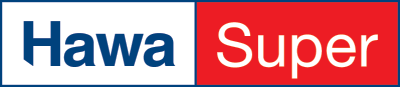 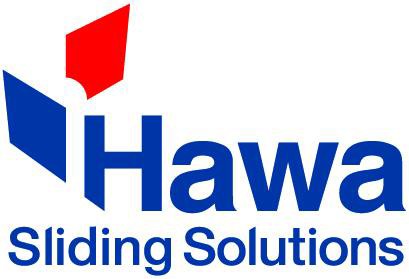 GarantieProduktausführungFür die einwandfreie Funktion der von Hawa gelieferten Produkte und für die Haltbarkeit sämtlicher Teile mit Ausnahme von Verschleissteilen leistet Hawa Gewähr für die Dauer von 2 Jahren ab Gefahrenübergang.Hawa Super 250 M bestehend aus Laufschiene (Edelstahl Wandstärke 5.0 mm), Laufwerk 2-rollig mit Kugellagerrollen, Schienenpuffer, Bodenführung.Optional:(	) Bodenführungsprofil(	) Bodentürstopper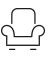 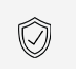 Schnittstellen	TürblattGeschraubte Befestigung des TragflanschFührungsnut (H × B) 30 × 13 mmHawa Sliding Solutions AGUntere Fischbachstrasse 4, 8932 Mettmenstetten, SchweizTel. +41 44 787 17 17, info@hawa.com, www.hawa.com	1